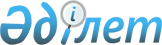 Об утверждении Положения о государственном учреждении "Отдел предринимательства Кызылкогинского района"Постановление акимата Кызылкогинского района Атырауской области от 17 мая 2022 года № 79
      В соответствии с пунктом 2 статьи 31 Закона Республики Казахстан "О местном государственном управлении и самоуправлении в Республике Казахстан", подпунктом 8) статьи 18, статьей 124 Закона Республики Казахстан "О государственном имуществе", постановлением Правительства Республики Казахстан от 1 сентября 2021 года № 590 "О некоторых вопросах организации деятельности государственных органов и их структурных подразделений", акимат Кызылкогинсого района ПОСТАНОВЛЯЕТ:
      1. Утвердить прилагаемое Положение о государственном учреждении "Отдел предринимательства Кызылкогинского района".
      2. Государственному учреждению "Отдел предринимательства Кызылкогинского района" в установленном законодательством порядке обеспечить:
      1) направление настоящего постановления в Республиканское государственное предприятие на праве хозяйственного ведения "Институт законодательства и правовой информации Республики Казахстан" для официального опубликования и включения в Эталонный контрольный банк нормативных правовых актов Республики Казахстан;
      2) размещение настоящего постановления на интернет - ресурсе акимата Кызылкогинского района;
      3) принятие иных необходимых мер вытекающих из настоящего постановления.
      3. Контроль за исполнением настоящего постановления возложить на руководителя государственного учреждения "Отдел предринимательства Кызылкогинского района".
      4. Отменить постановление акимата Кызылкогинского района от 29 декабря 2018 года №374 "Об утверждении положений не которых государственных учереждений, финансируемых из местного бюджета".
      5. Настоящее постановление вводится в действие по истечении десяти календарных дней после дня его первого официального опубликования. ПОЛОЖЕНИЕ о государственном учреждении "Кызылкогинский районный отдел предпринимательства" 1. Общие положения
      1. Полная наименование государственного учреждения "Кызылкогинский районный отдел предпринимательства" (далее – Государственное Учреждение) сокращенное наименование государственного учреждения ГУ "Кызылкогинский районный отдел предпринимательства". Является государственным органом Республики Казахстан, осуществляющим руководство в сферах предпринимательства, сферы услуг и торговли.
      2. Государственное учреждение не имеет ведомственных учереждений.
      3. Государственное учреждение осуществляет свою деятельность в соответствии с Конституцией и законами Республики Казахстан, актами Президента и Правительства Республики Казахстан, иными нормативными правовыми актами, а также настоящим Положением.
      4. Государственное учреждение является юридическим лицом в организационно-правовой форме государственного учреждения, имеет печать и штампы со своим наименованием на государственном языке, бланки установленного образца, в соответствии с законодательством Республики Казахстан, счета в органах казначейства.
      5. Государственное учреждение вступает в гражданско-правовые отношения от собственного имени.
      6. Государственное учреждение имеет право выступать стороной гражданско-правовых отношений от имени государства, если оно уполномочено на это в соответствии с законодательством Республики Казахстан.
      7. Государственное учреждение по вопросам своей компетенции в установленном законодательством порядке принимает решения, оформляемые приказами руководителя учреждения и другими актами, предусмотренными законодательством Республики Казахстан.
      8. Структура и лимит штатной численности государственного учреждение утверждаются в соответствии с действующим законодательством.
      9. Местонахождение учреждения: Республика Казахстан, Атырауская область, 060500, Кызылкогинский район, село Миялы, улица Тайпак Карабалин, здание 39.
      10. Полное наименование государственного органа: Государственное учреждение "Кызылкогинский районный отдел предпринимательства".
      11. Настоящее Положение является учредительным документом государственного учреждение.
      12. Финансирование деятельности учреждения осуществляется из местного бюджета.
      13. Государственному учреждению запрещается вступать в договорные отношения с субъектами предпринимательства на предмет выполнения обязанностей, являющихся функциями Государственного учреждения "Кызылкогинский районный отдел предпринимательства".
      Если государственному учреждению законодательными актами предоставлено право осуществлять приносящую доходы деятельность, то доходы, полученные от такой деятельности, направляются в доход государственного бюджета. 2. Миссия, основные задачи, функции, права и обязанности государственного органа
      14. Миссия государственного учреждение:
      Осуществление полномочии по формированию и реализации на территории района основных направлений развития предпринимательства, сферы услуг и торговли.
      15. Задачи:
      1) участие в формировании и реализации региональных программ социально-экономического развития района;
      2) анализ состояния и прогноз развития предпринимательства, сферы услуг и торговля района;
      3) анализ и поддержка развития малого и среднего бизнеса.
      16. Функции:
      1) содействие экономическому и социальному развитию предпринимательства, сферы услуг и торговли района;
      2) содействие в создании конкурентоспособных новых технологии при развитии отдела предпринимательства;
      3) проведение мониторинга и анализа состояния развития малого и среднего бизнеса района;
      4) взаимодействие с Общественным объединением района и Кызылкогинской районной палатой предпринимателей по поддержке малого и среднего предпринимательства района;
      5) издания и распространения информационных сборников для товаропроизводителей, предпринимателей;
      6) организует проведении семинаров, выставок конкурсов, форумов, бизнес встреч;
      7) содействие в развитии народных промыслов и ремесел;
      8) организует разработку региональных программ поддержки малого и среднего бизнеса;
      9) приносит предложения по поддержке и развитию инфраструктуры малого предпринимательства посредством льготного предоставления субьектам малого предпринимательства зданий, сооружении, призводственных помещений и иного имущества, находящегося в коммунальной собственности;
      10) ведение реестра туристических маршрутов и троп в районе;
      11) мониторинг цен на продукты питания для социально значимых товаров;
      12) осуществляет внутренний финансовый контроль по направлениям деятельности государственного органа с целью повышения качества производительности его работы;
      13) организация работы по выполнению задач правового обслуживания, подготовка проекта нормативных актов, приказов, решений и других документов правового характера.
      17. Права и обязанности:
      1) участвовать в установленном порядке в разработке, рассмотрении и согласовании вопросов социально-экономического развития района, входящих компетенцию отдела;
      2) разрабатывать методические материалы и рекомендации по вопросам, отнесенным к его компетенции, а также проводить инструктажы, семинары, совещания, форумы;
      3) запрашивать и получать в установленном порядке местных исполнительных органов и хозяйствующих субъектов статические и отчетные данные и другие материалы и сведения, необходимые отделу для осуществления своих функций;
      4) представлять информацию о деятельности отдела в средства массовой информации;
      5) образовывать, при необходимости советы и экспертные группы. 3. Организация деятельности государственного органа
      18. Руководство государственном учреждением осуществляется первым руководителем, который несет персональную ответственность за выполнение возложенных на государственного учреждение задач и осуществление им своих функций.
      19. Первый руководитель государственного учреждения назначается на должность и освобождается от должности акимом Кызылкогинского района.
      20. Полномочия первого руководителя государственного учреждения:
      1) Руководит деятельностью отдела и обеспечивает исполнение возложенных на него задач;
      2) Распределяет полномочия и обьязанности специалистов отдела;
      3) Представляет на должность и освобождает от должности работников отдела, налагает дисциплинарные взыскание;
      4) Представляет отдел во всех органах и организациях в соответствий с действующим законодательством;
      5) Представляет на утверждение акиму района положение, структуру отдела;
      6) Утверждает штатное расписание отдела в пределах установленной численности работников и фонда оплаты труда;
      7) В пределах своей компетенций издает внутренные приказы;
      8) Принимает решения по другим вопросам, отнесенным к его компетенций;
      9) Исполнение полномочий первого руководителя государственного учреждение в период его отсутствия осуществляется лицом, его замещающим в соответствий с действующим законодательством.
      10) Принимает меры, направленные на противодействие коррупций в отделе и несет персональную ответственность за принятие антикоррупционных мер.
      Исполнение полномочий первого руководителя государственного учреждения в период его отсутствия осуществляется лицом, его замещающим в соответствии с действующим законодательством.
      21. Взаимоотношение между администрацией государственного учреждения с трудовым коллективом определяется в соответствии с Трудовым Кодексом Республики Казахстан и коллективным договором. 4. Имущество государственного органа
      22. Государственное учреждение может иметь на праве оперативного управления обособленное имущество в случаях, предусмотренных законодательством.
      Имущество государственное учреждения формируется за счет имущества, переданного ему собственником, а также имущества (включая денежные доходы), приобретенного в результате собственной деятельности и иных источников, не запрещенных законодательством Республики Казахстан.
      23. Имущество, закрепленное за государственном учреждением относится коммунальной собственности.
      24. Государственное учреждение не вправе самостоятельно отчуждать или иным способом распоряжаться закрепленным за ним имуществом и имуществом, приобретенным за счет средств, выданных ему по плану финансирования, если иное не установлено законодательством. 5. Реорганизация и упразднение государственного органа
      25. Реорганизация и упразднение государственное учреждения осуществляются в соответствии с законодательством Республики Казахстан.
					© 2012. РГП на ПХВ «Институт законодательства и правовой информации Республики Казахстан» Министерства юстиции Республики Казахстан
				
      Аким Кызылкогинского района

Н. Бисембиев
Приложение к постановлению
акимата Кызылкогинского района
от "17" мая 2022 года № 79